.Starts: on VocalsSUGAR FOOT, STEP, SKUFF (2X) (Rt foot then Lt foot)HEEL-FLAP, HEEL-FLAP, SHUFFLE, ROCK-RECOVERTOE-HEEL, TOE-HEEL, SHUFFLE, ROCK-RECOVERWALK HITCH, WALK HITCH, WALK HITCH, WALK HITCH (Use 4th Walk Hitch to turn ¼ Left)REPEATEmail: sandrakelly9@hotmail.comI Was on a Boat That Day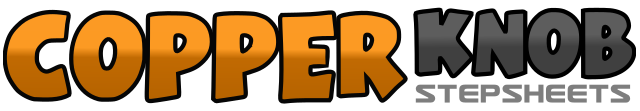 .......Count:32Wall:4Level:Beginner.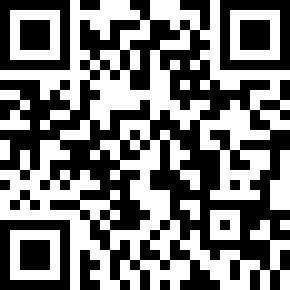 Choreographer:Sandy Kelly (CAN) - April 2022Sandy Kelly (CAN) - April 2022Sandy Kelly (CAN) - April 2022Sandy Kelly (CAN) - April 2022Sandy Kelly (CAN) - April 2022.Music:I Was On a Boat That Day - Old Dominion : (Album: Country Heat 2022 - iTunes)I Was On a Boat That Day - Old Dominion : (Album: Country Heat 2022 - iTunes)I Was On a Boat That Day - Old Dominion : (Album: Country Heat 2022 - iTunes)I Was On a Boat That Day - Old Dominion : (Album: Country Heat 2022 - iTunes)I Was On a Boat That Day - Old Dominion : (Album: Country Heat 2022 - iTunes)........1-2Touch RT Toe beside Lt foot instep, Touch RT Heel beside Lt foot instep3-4Step RT foot, Skuff LT heel forward5-6Touch LT Toe beside Rt foot instep, Touch LT Heel beside Rt foot instep7-8Step LT foot, Skuff RT heel forward1-2-3-4Step RT heel forward, drop rt toes down, Step LT heel forward, drop lt toes down5&6,7-8Shuffle forward (Rt, Lt, Rt) Rock LT foot forward, Recover on RT foot1-2-3-4LT Toe-Heel (move back) RT Toe-Heel (move back)5&6,7-8Shuffle backwards ( Lt, Rt, Lt) Rock RT foot back, Recover on LT foot1-2-3-4Walk fwd on RT, Hitch LT knee up, Walk fwd on LT, Hitch RT knee up5-6-7-8Walk fwd on RT, Hitch LT knee up, Walk on Lt foot and turn ¼ Lt, Hitch Rt knee up